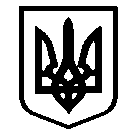 Одеська обласна державна адміністраціяРозпорядження21.05.2019р. 									№618/А - 2019Про видачу ліцензій на провадження освітньої діяльності комунальним закладам освіти Ізмаїльського району Одеської області Відповідно до пункту 1 частини другої статті 6, частин сьомої, десятої статті 13, статті 14 Закону України «Про ліцензування видів господарської діяльності», підпункту 6 пункту 3 Прикінцевих та перехідних положень Закону України «Про освіту», пункту 5 Переліку органів ліцензування, затвердженого постановою Кабінету Міністрів України від 5 серпня 2015 року № 609, Ліцензійних умов провадження освітньої діяльності закладів освіти, затверджених постановою Кабінету Міністрів України від 30 грудня 2015 року № 1187: 1. Видати ліцензії на провадження освітньої діяльності комунальним закладам освіти Ізмаїльського району Одеської області згідно з переліком, що додається (із зазначенням виду ліцензії, що видана).2. Департаменту освіти і науки Одеської обласної державної адміністрації забезпечити повідомлення закладів освіти про прийняте рішення.Виконуючий обов’язки голови обласної державної адміністрації 			С.В.ПаращенкоДодаток до розпорядження виконуючого обов’язки голови обласної державної адміністрації 21.05.2019 № 618/А-2019Перелік закладів освіти Ізмаїльського району Одеської області, яким видається ліцензія на провадження освітньої діяльності (із зазначенням виду ліцензії, що видана) Утконосівській загальноосвітній школі І-ІІІ ступенів Ізмаїльської районної ради Одеської області (ідентифікаційний код юридичної особи 26110890, 68645, Одеська область, Ізмаїльський район, с. Утконосівка, вулиця Шкільна, будинок 3) – ліцензію на провадження освітньої діяльності за рівнями повної загальної середньої освіти (здобуття початкової освіти, базової середньої освіти, профільної середньої освіти) з ліцензованим обсягом 400 осіб. Директор Департаменту освіти і науки Одеської обласної державної адміністрації 				О.А. Лончак